Муниципальное автономное общеобразовательное учреждение «Средняя общеобразовательная школа № 8с углубленным  изучением  отдельных  предметов»(МАОУ «Средняя школа № 8») « 18 » марта  2022 г. 							                          № 222  г. КогалымОб утверждении Плана мероприятий (дорожной карты) внедрения целевой модели наставничества в МАОУ «Средняя школа №8» на 2022-2024гг.           На основании приказа управления образования Администрации города Когалыма от 29.05.2020 №377 «О внедрении целевой модели наставничества обучающихся в образовательных организациях города Когалыма», приказа от 15.02.2022г №11-Пp-108 «Об утверждении Плана мероприятий (дорожной карты) внедрения целевой модели наставничества в образовательных организациях города Когалыма в 2022-2024 годах»ПРИКАЗЫВАЮ: 1. Утвердить План мероприятий (дорожную карту) внедрения целевой модели наставничества в МАОУ «Средняя школа №8» на 2022 — 2024гг. (далее — Дорожная карта) согласно приложению к настоящему приказу.2.  Назначить ответственным исполнителем за реализацию мероприятий Дорожной карты, утвержденной пунктом 1 настоящего приказа, Эскаеву С.И., заместителя директора по УВР.3. Контроль за исполнением настоящего приказа оставляю за собой.Директор МАОУ «Средняя школа №8»                                                Александрова Е.В.С.И. Эскаева26339Приложение к приказу от 18.03.2022 №222Дорожная картавнедрения целевой модели наставничества в МАОУ «Средняя школа №8» на 2022-2024ггП Р И К А З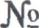 п/пМероприятияСрок исполненияОтветственный исполнитель/соисполнитель1.Информирование	участников программы наставничества о реализации целевой модели наставничества в МАОУ «Средняя школа №8»Постоянно,в	течение	2022	- 2024 г.г.Эскаева С.И., заместитель директора по УВР 2.Разработка нормативной базы и изданиераспорядительных актовВ течение 2022-2024 г.г.Заместители директора по УВР3.Формирование школьной базынаставниковянварь-февраль2022 г.Эскаева С.И., заместитель директора по УВР,Перебатова И.С., Грунина С.А., заместители директора по УВР, Храпунова Т.Ю., педагог-организатор4.Обновление школьной базынаставниковЕжегодно,сентябрь - октябрьЭскаева С.И., заместитель директора по УВР8.Организация обучения наставниковВ течение 2022-2024 г.г.Перебатова И.С., Грунина С.А., заместители директора по УВР9Участие наставников в городских методических мероприятий, организованных для наставников образовательных учреждений.В течение 2022-2024 г.г.Эскаева С.И., заместитель директора по УВР11.Проведение мониторинга эффективности внедренияцелевой модели наставничества в МАОУ «Средняя школа №8», в том числе по формам наставничества:«Учитель — ученик»«Ученик — ученик» «Учитель-учитель»Ежегодно, 1 раз вгод (май)Эскаева С.И., заместитель директора по УВР12.Участие в ежегодном муниципальном профессиональном конкурсе: «Педагог-наставник»По графику УОПеребатова И.С., Грунина С.А., заместители директора по УВР13.Привлечение к реализации программы наставничества в МАОУ «Средняя школа №8»организаций высшего и среднего профессионального образования,	предприятий	и	организаций	городаКогалыма и Ханты-Мансийского автономного округа- Югры, учреждений культуры и спорта.ЕжегодноАлександрова Е.В., директор МАОУ «Средняя школа №8»14.Разработка	и	наполнение	сайта  МАОУ «Средняя школа №8» актуальной	информацией о системе       поддержки 	и сопровождения обучающихся и молодых педагогов школы.Постоянно, в течение 2022 - 2024 гг.Эскаева С.И., заместитель директора по УВР